Základní škola a Mateřská škola Lužnice p. o.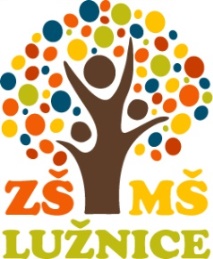 Lužnice 109, 379 01 Třeboň, IČ: 71006214tel. 380120856                   www.zsluznice.cz            reditel@zsluznice.cz
Seznam uchazečů přijatých k základnímu vzděláváníŘeditelka ZŠ a MŠ Lužnice p. o.  jako příslušný správní orgán podle §165 odstavec 2 písmeno e) a §183 zákona číslo 561/2004 sbírky,(školský zákon), v platném znění a v souladu se zákonem číslo 500/2004 sbírky, správní řád, v platném znění, rozhodla podle §36 a §46 školského zákona takto:k základnímu vzdělávání se do 1. ročníku na školní rok 2020/2021 přijímají tito uchazeči:ZSaMS-Luz-25-2020 - č.2ZSaMS-Luz-26-2020 - č.3ZSaMS-Luz-27-2020 - č.4ZsaMS-Luz-28-2020 – č.5V Lužnici, 21. 4. 2020                                                                                    21. 4. 2020                                                                                                            Mgr. Iva Filsaková                                                                                                                                                                                                                                                   ředitelka školy     